Фототаблица осмотра конструкций расположенныхпо адресу: ул. Берёзовая, СОТ Чернореченский от 07.02.2023.Съёмка проводилась в 11 часов 00 минут телефоном Xiaomi 11TФото 1 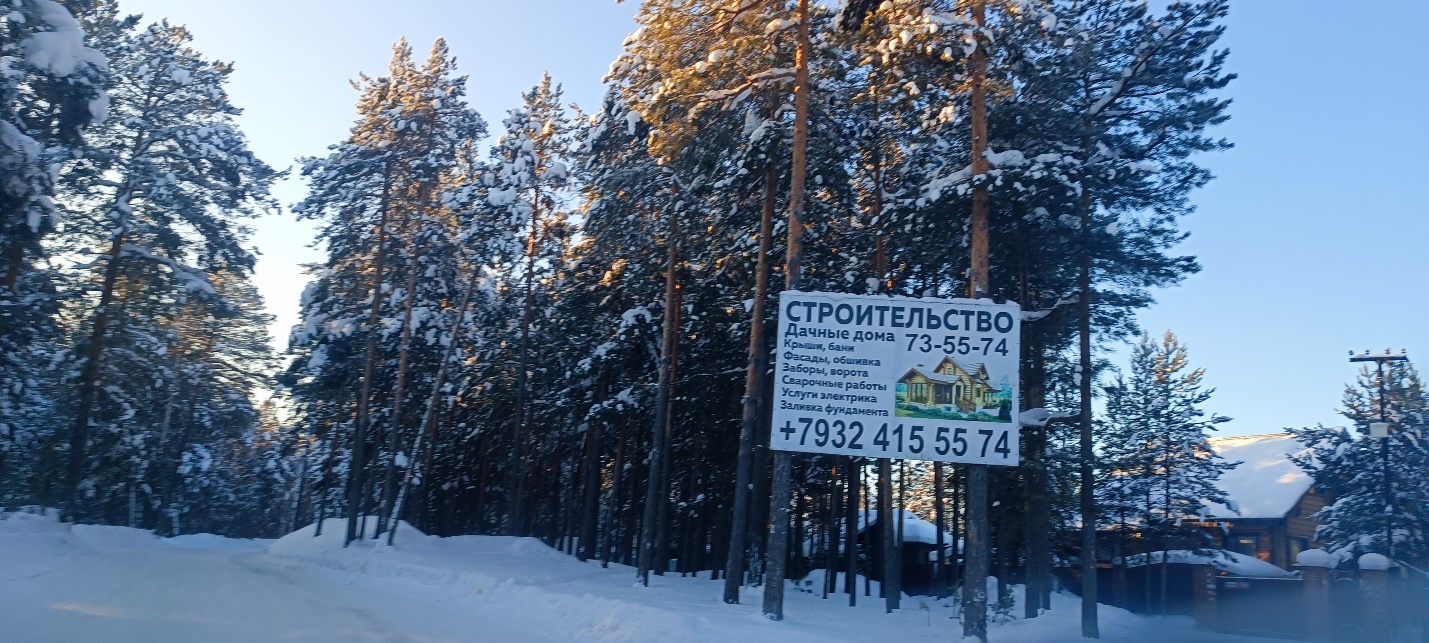 Схема расположения 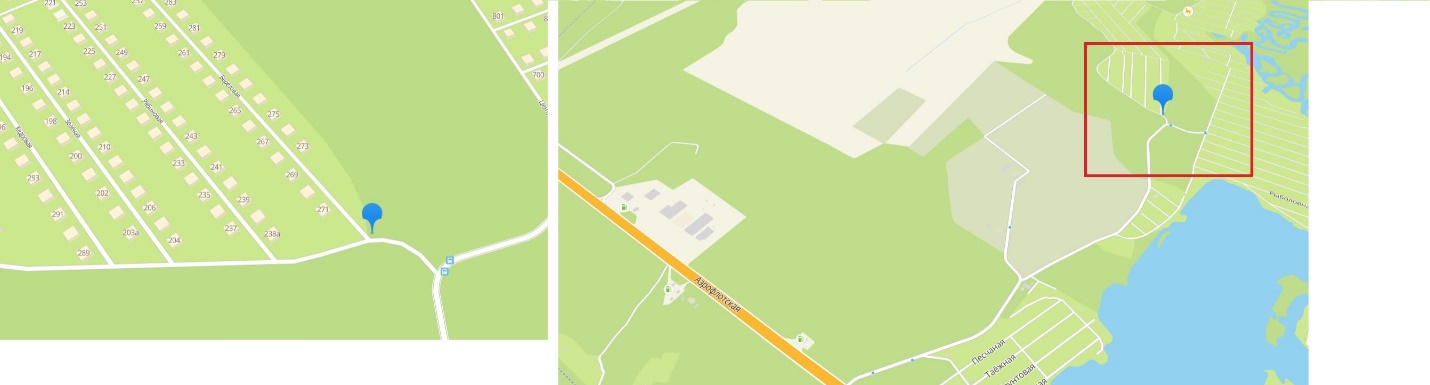 